                                            Другие работы: 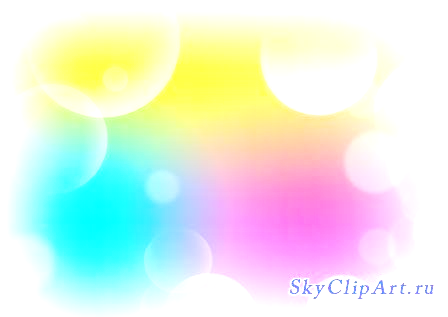 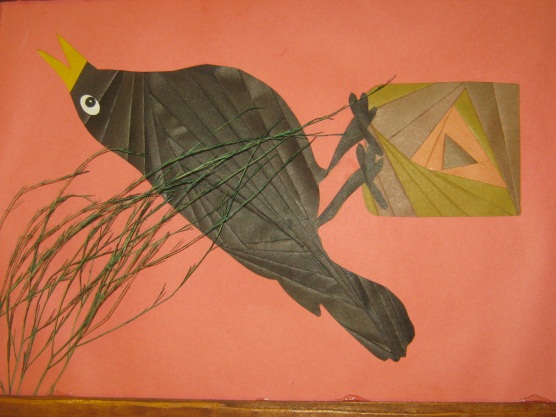 ИК выполнила Адаменко Л. А.п. Савинский, 2013МБДОУ общеразвивающего видадетский сад «Солнышко»п. СавинскийИнструкционная карта«Новогодняя открытка в технике айрис фолдинг»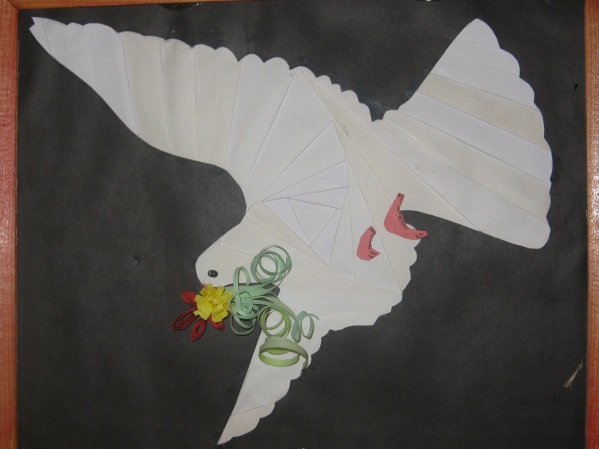 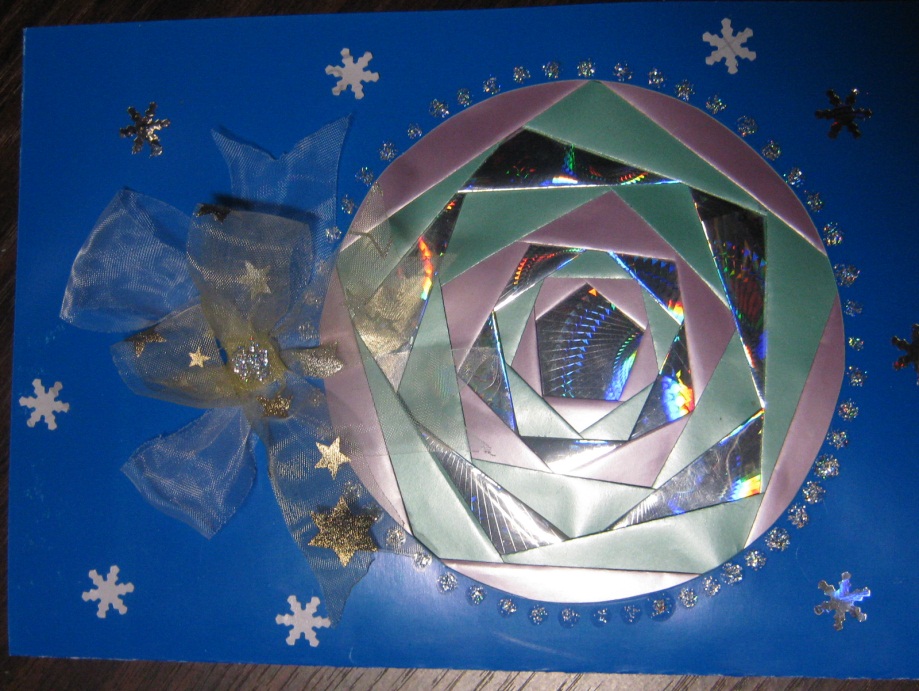 «С новым годом!»Необходимые материалы и принадлежности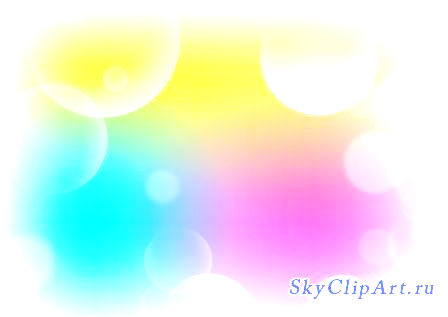    Название этой техники — айрис фолдинг — можно перевести как «радужное складывание». Рисунок заполняется тонкими бумажными полосками, которые, накладываясь друг на друга под определённым углом, создают интересный эффект закручивающейся спирали.                                   Для выполнения  понадобится:лист цветного картона или плотной бумаги;тонкая цветная бумага разных оттенков; айрис-шаблон;клей-карандаш; двусторонний скотч;ножницы или канцелярский нож;копировальная бумага, карандаш;лента капроновая шириной 2см, стразы, глитеры и т. д.
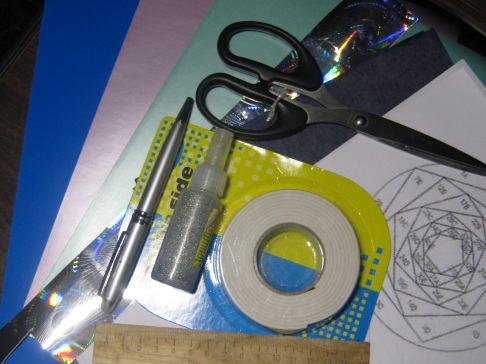                             Ход работыНарежьте полоски бумаги различных  цветов. Ширина полоски должна быть в два раза больше, чем шаг, плюс припуск 2—4мм  Каждую полоску сложите пополам вдоль. С помощью копировальной бумаги перенесите на картон силуэт заготовленного рисунка. Аккуратно вырежьте его, используя канцелярский нож или ножницы. Начертите или распечатайте айрис-шаблон. Наложите картон на шаблон лицевой стороной. Прорезанный силуэт может быть немного больше шаблона. Закрепите шаблон, например, скрепками или скотчем. Вся работа будет вестись с изнанки. 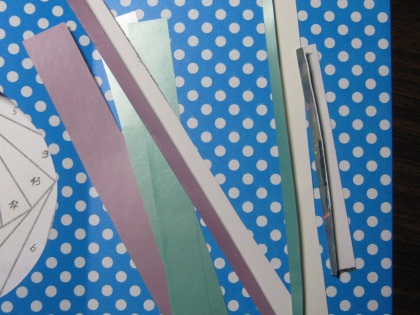 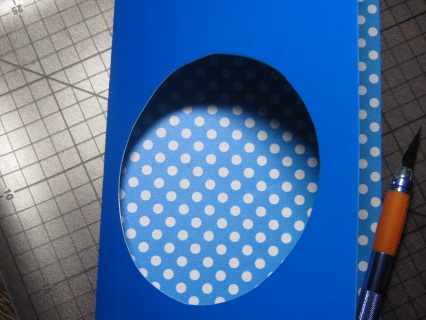 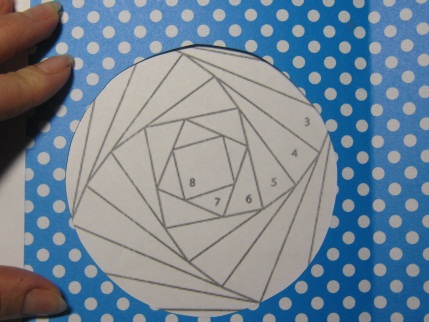 Возьмите  полоску и приложите её к работе. Линия сгиба должна располагаться  вдоль первой линии айрис-шаблона. Если полоска слишком длинная — подрежь её. Приклеивайте  полоски начиная с цифры 1 , немного смазав клеем картон по краям прорези. Приклейте следующую полоску другого цвета вдоль следующей линии. Продолжайте приклеивание в том же порядке. Строго по часовой стрелке, строго чередуя выбранные цвета. Каждый раз полоски будут становиться всё короче. В конце в дело пойдут маленькие обрезки, отрезанные в самом начале.  Затем картоном, приклеенным на скотч, закрыть изнаночную сторону нашей работы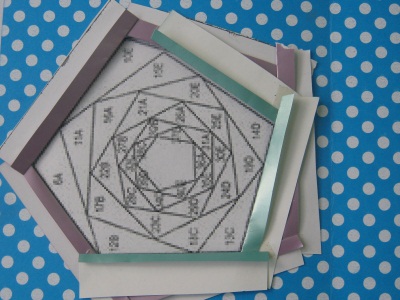 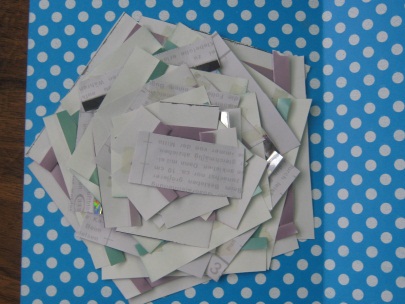 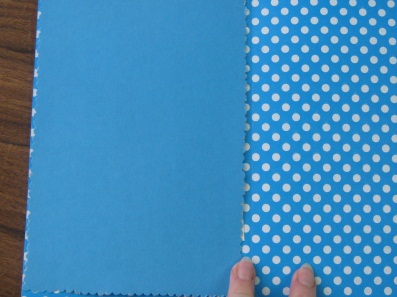 Далее украсить нашу работу по своему усмотрению.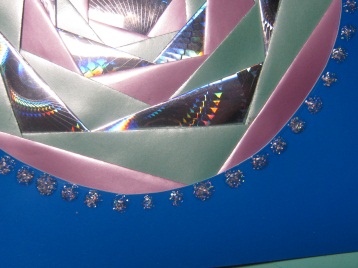 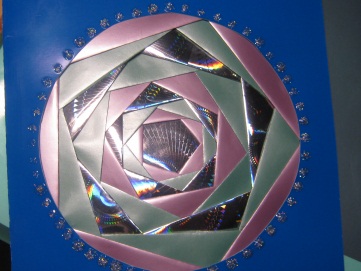 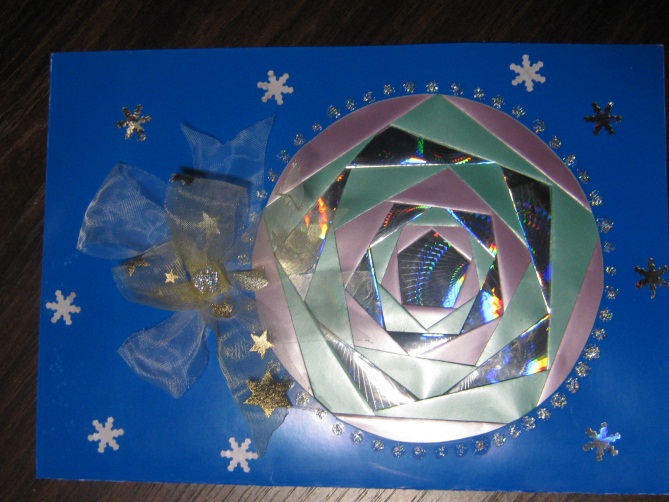 